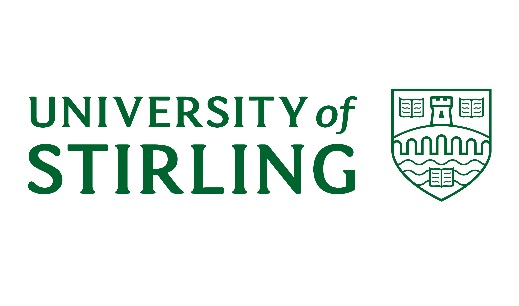 UNIVERSITY COURTA meeting of the University Court will be held at 2.00 pm on Monday 23 March 2020 Members unable to attend the Court meeting, and who have not already tendered their apologies, are asked to let the Policy & Planning Office (Tel: 01786 466948/467047, email: sacsadmin@stir.ac.uk) know by no later than Thursday 19 March 2020.  Eileen SchofieldUniversity SecretaryAGENDAA starring system is used for the business of the Court.  Items which are starred (*) will be discussed and all other items will be noted or approved without further discussion.  Any proposals for additional starred items should be submitted to sacsadmin@stir.ac.uk no later than noon on Friday 20 March 2020.*1.	DECLARATIONS OF INTEREST	To note any declarations of interest from Court members, as appropriate2.	MINUTES	UC(19/20) Minutes 2To approve the minutes of the meeting of University Court held on 16 December 2019*3.	MATTERS ARISING NOT OTHERWISE ON THE AGENDATo receive an update on any matters arising from previous minutes*4.	KEY DEVELOPMENTS IN THE EXTERNAL ENVIRONMENT	UC(19/20)37To note the recent developments in the external environment	DELIVERY OF THE STRATEGIC PLAN5.	KPI REPORT	UC(19/20)38	To note a report on quarter 2 performance  	PLANNING & BUDGETING*6.	FORWARD LOOK 2021	Oral	To receive a presentation on University finances*7.	OUTCOME AGREEMENT UPDATE 2020-2021	UC(19/20)39To endorse the narrative of the Outcome Agreement Update 2020-2021 and the recommendation granting delegated authority to Chair of Court and Principal for final approval*8.	CITY DEAL	UC(19/20)40To receive an update on City Deal developmentsINFRASTRUCTURE DEVELOPMENTS*9.	CAPITAL UPDATE	UC(19/20)41To consider the Capital update paper	COMMITTEE REPORTS*10.	ACADEMIC COUNCIL	UC(19/20)42To consider the report from the meeting of 11 March 2020	*11.	JOINT POLICY, PLANNING & RESOURCES COMMITTEE (JPPRC)	UC(19/20)43	To consider the report from the meeting of 3 March 2020*12.	AUDIT COMMITTEE	UC(19/20)44	To consider the report from the Audit Committee meeting of 11 February 2020*13.	GOVERNANCE AND NOMINATIONS COMMITTEE	UC(19/20)45To consider the report from the Governance and Nominations Committee  ACTIVITY UPDATES14.	STUDENTS’ UNION UPDATE	UC(19/20)46	To note an update on activity from the Students’ Union 15.	STAFF AND EMPLOYMENT UPDATE	UC(19/20)47	To note an update on staff and employment matters RISKS*16.	RISKS ARISING	OralTo consider risks associated with any items discussed in the context of the agreed risk appetite statement.OTHER ITEMS17.	ANY OTHER COMPETENT BUSINESS	18.	NEXT MEETING	To note that the next meeting of Court is scheduled for 15 June 2020. Strategic Planning & PartnershipsMarch 2020